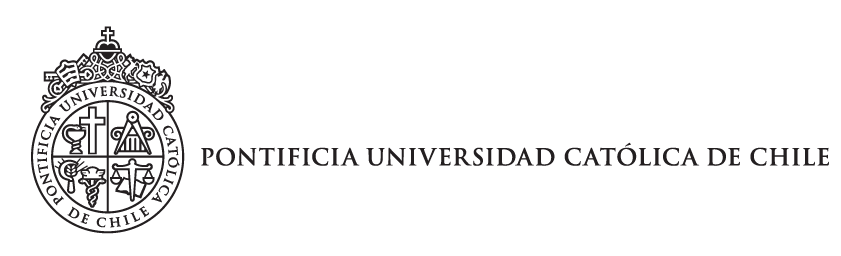 DECLARACIÓN JURADA SIMPLE			FONDO REPRESENTACIÓN ESTUDIANTILA …… de marzo de 2019, yo, (indicar tu nombre), R.U.T .........................., actual representante estudiantil con el cargo de ………………………………………………de la carrera de ……………………………………., elegido democráticamente en la Pontificia Universidad Católica de Chile, declaro  que conozco, y que el proyecto que presento a la convocatoria del Fondo representación estudiantil, está alineado con las políticas de la universidad.La presente declaración se formula para efectos de cumplir con lo dispuesto en los requisitos de postulación al fondo de representación estudiantil, convocatoria 2019, de la Pontificia Universidad Católica de Chile.                              ……………………………Firma………………………………                        (Completar: Nombre del representante estudiantil)                   (Completar: Organización de representación estudiantil)                                             (Completar: Carrera)